   Муниципальное бюджетное дошкольное образовательное учреждение детский сад №58План работы по самообразованию на 2015-2016гг.«ДЕКОРАТИВНОЕ  РИСОВАНИЕ   КАК МЕТОД ВСЕСТОРОННЕГО РАЗВИТИЯ ДЕТЕЙ»                                                          Воспитатель:                                                          Шалина Н.В.Г. Кострома.План работыВСЕ О ДЕКОРАТИВНОМ РИСОВАНИИ В ДЕТСКОМ САДУ   О значении декоративного искусства в воспитании детей писали многие ученые: А.В. Бакушинский, П.П. Блонский, Т.С. Шацкий, Н.П. Сакулина, Ю.В. Максимов, А.П. Усова, Р.Н. Смирнов и др. Они отмечали, что искусство пробуждает первые яркие, образные представления о Родине, ее культуре, способствует воспитанию чувства прекрасного, развивает творческие способности детей. 

Рисование играет важную роль в развитии дошкольников 5 - 6 лет. Рисуя, ребенок проявляет свое стремление к познанию окружающего мира, и по рисунку в определенной степени можно выяснить уровень этого познания. Чем более развито у детей восприятие, наблюдательность, чем шире запас их представлений, тем полнее и точнее отражают они действительность в своем творчестве, тем богаче, выразительнее их рисунки.

В изобразительной деятельности 6-летних детей находят отражение такие специфические особенности их мышления, как конкретность, образность. Изобразительная деятельность ребенка теснейшим образом связана не только с отдельными функциями (восприятием, памятью, мышлением, воображением), но и с личностью в целом. В ней проявляются интересы ребенка, темперамент, половые различия.

В процессе изобразительной деятельности развивается ручная умелость, зрительно-двигательная координация, необходимые для подготовки ребенка к письму. В наибольшей степени этому способствуют занятия, на которых дети создают изображения не по частям, а из целого куска пластилина, одной линией контура в рисовании. Ребенок успешно овладевает письмом, если он умеет производить рукой ритмичные, равномерные, плавные движения. Формированию такого рода движений способствует рисование растений, декоративное рисование по мотивам вышивок, росписей и др. В процессе рисования предметов различной формы, величины и пропорций формируются умения удерживать определенное направление. Знакомство детей с основными формами, близкими к геометрическими фигурам, как плоскими, так и объемными, умение выделить их из окружающей действительности, сравнить их по величине, длине, ширине, высоте, соотносить величину частей изображаемого предмета и их пространственное положение на занятиях по декоративному рисованию способствуют овладению элементарными математическими понятиями. 

На занятиях декоративной изодеятельностью осуществляются и задачи всестороннего развития личности ребенка: умственное развитие и эстетическое отношение к действительности, нравственное воспитание. Процесс рисования вызывает у детей положительные эмоции, удовлетворение от работы с изобразительным материалом, результатом которого является выразительный образ, формируются навыки работы в коллективе и для коллектива, умение согласовывать свои действия с товарищами.

Специфика занятий декоративным рисованием позволяет эффективно развить у дошкольников творческую фантазию, хороший эстетический вкус, интерес и любовь к народному искусству, искусству родного края.

Дети знакомятся с особенностями декоративно-прикладного искусства, у них формируются творческие умения и навыки самостоятельно выполнять разнообразные декоративно-оформительские работы. Особое внимание уделяется раскрытию учащимся художественной выразительности народного искусства. Декоративные рисунки выполняются на основе декоративной переработки, обобщения форм изображаемых с натуры объектов - листьев, цветов, бабочек, жуков и составления из них узоров, орнаментов. В процессе выполнения декоративных рисунков дошкольники начинают понимать тесную связь практического назначения предмета и его формы, материала, элементов украшения, учатся отличать удачное, выразительное решение декоративного украшения вещи от неудачного. Декоративное рисование, как и все виды изобразительного искусства, развивает у ребенка чувство прекрасного. Произведения народного декоративного искусства близки детям красочностью, простотой композиции.Знакомя детей с произведениями декоративного искусства различных областей и народностей нашей страны, педагог должен воспитывать в ребятах любовь к Родине, уважение к труду людей, создающих эту красоту.Перед педагогом, обучающим детей декоративному рисованию, стоят следующие задачи:- развивать чувство композиции в связи с построением узора на различных формах;- развивать чувство цвета;- развивать способности различать стили в декоративном искусстве и использовать их отдельные элементы в своем творчестве;- совершенствовать технические навыки в рисовании кистью и карандашом.Ребенок должен почувствовать и понять, как в зависимости от назначения и формы предмета изменяется украшающий его орнамент. Отсюда он познает значение, целесообразность оформления, связь формы и содержания.Дети, знакомясь с декоративным рисованием, должны научиться ясно представлять себе, что такое ритм и симметрия, без чего декоративное искусство не может существовать.В декоративном рисовании развитие чувства цвета выделяется как важная задача. Цвет в расписном орнаменте тесно связан с композицией, в узоре они неотделимы друг от друга.Овладеть всеми возможностями цветовых сочетаний дети дошкольного возраста, естественно, не могут, хотя чувство цвета начинает развиваться еще в преддошкольном возрасте.Задача использования цвета в декоративном рисовании усложняется в каждой группе, начиная с наиболее ярких, контрастных сочетаний и кончая оттенками теплых и холодных цветов в разных сочетаниях. Осуществление этих задач можно начать тогда, когда дети овладеют рисованием простейших изобразительных форм, так как потом потребуется концентрация внимания ребят на новой задаче - расположении этих форм в определенном порядке для получения узора.В декоративном рисовании во всех группах используется только гуашь, которая позволяет наносить цвет на цвет, а это часто требуется в декоративных рисунках и невыполнимо при работе акварелью.Первоначальные изобразительные навыки дети приобретают в первой и второй младших группах, причем некоторые задания во второй младшей группе носят декоративный характер (например, украсить края платочка полосками). Но основная цель такого занятия - не создание узора, а закрепление умений проводить прямые линии в разных направлениях.Непосредственное обучение декоративному рисованию начинается с детьми 4-5 лет.Мазок - самый легкий для исполнения декоративный элемент, так как он не требует особо точных движений и получается легким прикладыванием кисти к бумаге. Поэтому сначала в узор включаются мазки, а потом уже точки. Точка требует овладения новым приемом работы кистью (кисть при этом держится вертикально) и достаточно развитой координации движений, чтобы только касаться бумаги концом кисти.Композиция первых рисунков также самая простая: ритмичное повторение одного и того же элемента. Ритм движения руки, присущий человеку, облегчает этот повтор и помогает передаче ритма в изобразительных формах.Чередование - более сложный композиционный прием, так как основан на сочетании нескольких форм. Детям средней группы доступно чередование двух элементов по форме или по цвету.Усложнение программного материала идет за счет более сложной композиции и введения новых изобразительных элементов в узор. Кроме точек и мазков, дети учатся использовать в узоре круги и кольца, с приемами рисования которых они знакомились еще в младшей группе.В декоративном рисовании изображение этих форм несколько меняется: они меньшего размера, при рисовании должны все соответствовать друг другу по величине и, кроме того, они не связаны с образом предмета, что также делает их изображение более трудным для ребенка. Кроме полоски, дети учатся располагать узор на других формах - квадрате, круге. Эти формы требуют другой композиции в узоре. Естественно, что использовать простой линейный повтор здесь нельзя, так как у квадрата есть стороны, углы, центр; у круга - край и центр.Детям пятого года жизни можно поставить более сложные задачи декоративного рисования, так как уровень развития эстетических чувств в этом возрасте гораздо выше.Детей необходимо научить:- симметрично располагать узор в зависимости от формы листа бумаги или объемного предмета;- использовать в узоре разнообразные прямые, округлые линии и формы, растительные элементы;- находить красивые сочетания красок в зависимости от фона; умело пользоваться кистью (рисовать концом, всей кистью, свободно двигать ее в разных направлениях)- различать и правильно называть виды и происхождение  декоративной росписиВначале закрепляются умения, приобретенные в средней группе, в составлении узоров, состоящих из прямых линий, мазков, точек на разных формах. Но это не простое повторение материала средней группы. Детям предоставляется на выбор уже большее количество цветов; элементы, сочетаемые в узорах, могут быть разных размеров.Детей учат в первом квартале новому приему построения узора на круге - заполнению всей формы узором, построенным из центра, путем симметричного наращивания элементов по концентрическим кругам. Кроме квадрата и круга, детям даются овал, треугольник, розета и шестиугольник - формы, более сложные для построения узора.Работа по декоративному рисованию достигнет нужной цели только при условии связи рисования с работой по развитию художественного вкуса детей, их наблюдательности, умения видеть в окружающей жизни красивые вещи, нарядные узоры, украшения зданий, сочетание цветов как в предметах искусства, так и в природе. Для этого необходимо привлекать внимание детей к таким предметам, как расписная посуда, ткани, ковры, народные вышивки и пр.Методические рекомендации по декоративному рисованию в старшей группе (шестой год жизни ребенка)В старшей группе в качестве композиционного приема чаще применяют принцип чередования элементов, что делает узор более декоративным. Чередование может включать 2-3 элемента, различных по форме или цвету.В качестве элементов узора дети учатся использовать разнообразные линейные формы (толстые и тонкие линии, мазки, точки, круги) и более сложные формы - растительные (листья, ягоды, цветы), которые труднее повторять несколько раз. Ребятам показывают новый прием рисования кистью, прикладывание к бумаге кисти плашмя. Полученные отпечатки в форме лепестка хороши в узоре из листьев, цветов.В старшей группе дети учатся использовать различные цвета спектра в сочетании с цветным фоном. В декоративном рисовании цветной фон может быть более разнообразным, чем в тематическом рисовании. Кроме контрастных сочетаний, дети учатся видеть красоту цвета в определенной гамме: синий, голубой, белый, красный, оранжевый, желтый и др. Дети способны почувствовать красоту одноцветного узора, например тонких кружевных узоров снежинок, кружева.В старшей группе детей учат составлять узоры на объемных формах. Сложность нанесения такого рисунка в том, что трудно соблюдать композицию узора, так как видишь его только частично, элементы узора иногда несколько меняют свою форму из-за выпуклой поверхности. Поэтому объемные предметы, предлагаемые детям для зарисовки, должны иметь простые формы. Это могут быть вылепленные из глины игрушки по образцу дымковских - птички, лошадки. Узор дымковской игрушки прост и ритмичен - сочетание прямых и волнообразных линий разной толщины и точек, кругов, колец. По цвету эти орнаменты дают простейшие контрастные сочетания белого фона с несколькими яркими основными цветами. Методические рекомендации по декоративному рисованию в подготовительной группе (седьмой год жизни ребенка)Работа с детьми этой группы проводится при постепенном усложнении материала, данного в предыдущий год.Задачи обучения детей седьмого года жизни декоративному рисованию следующие:- развивать чувство композиции: учить составлять узоры на плоских и объемных формах в зависимости от их особенностей и назначения предмета;- развивать чувство цвета: учить использовать разнообразные цвета с их оттенками в различных сочетаниях;- учить видеть особенности разных видов народной декоративной росписи, использовать в рисунках отдельные элементы народных орнаментов;- совершенствовать технические навыки рисования красками и карандашами.В подготовительную группу приходят дети, знакомые с основными принципами построения узора на округлых и прямоугольных формах. Им предлагаются новые формы - прямоугольник и многоугольник и различные плоскостные формы предметов - вазы, кувшины, чашки, рукавички, шапки и т. п. Эти предметы не имеют правильной геометрической формы, и узор на них требует применения разных принципов (например, на кувшине по краю горлышка - линейный орнамент, на округлой части - узор из центра). Усложняется и понятие о симметрии. Кроме расположения одинаковых форм направо и налево, дети знакомятся с зеркальным отражением, где части узора соответственно меняют свое положение.Затем дети осваивают еще один прием заполнения всей формы однородным узором по принципу сетчатого орнамента - повторение и чередование элементов в шахматном порядке. Дети рисуют различные узоры для тканей, кукольных платьев.Узор на треугольнике строится не только по краю и в углах, а может начинаться из одного угла и распространяться на весь треугольник. В этом случае используется форма не равностороннего треугольника, а равнобедренного с прямым или тупым углом. Ребята рисуют на них всевозможные узоры косынок.Для создания узора они учатся использовать элементы природных форм (растений, животных). Дети подготовительной к школе группы могут применять в своем узоре элементы народных декоративных росписей, сохраняя основной стиль. Педагог должен учить детей по образцам народного искусства рисовать завитки, сочетать крупные и мелкие формы, украшать их мелким травчатым узором, использовать цвета в определенном сочетании, свойственном данной росписи (хохломская, дымковская, украинская и другие росписи).Кроме росписи глиняных игрушек по образцу дымковских, дети могут раскрашивать блюдца, тарелочки, стаканчики из папье-маше по мотивам хохломской или жестовской росписи.В подготовительной группе ребята учатся использовать не только краски, но и цветные карандаши. В более младших группах карандаши применялись только в тематическом рисовании, так как дети не могут достигнуть в рисунке карандашом нужного цветового эффекта, который так важен в декоративном узоре. Технические трудности в аккуратной равномерной яркой штриховке отняли бы слишком много внимания и сил детей.В подготовительной группе у детей уже есть определенные навыки, и они могут использовать карандаш для получения разных оттенков, создавая узор одним цветом. Например, каждый ряд лепестков цветка от центра заштриховывается карандашом с разным нажимом. Дети приучаются видеть красоту не только ярких сочетаний, но и более нежных, спокойных и в то же время приятных для глаза. Эта задача решается в подготовительной группе как при рисовании карандашами, так и красками.Методика обучения детей декоративному рисованиюСуществует несколько разновидностей декоративного рисования:1. Создание произвольных узоров (на геометрических формах (полосе, круге, квадрате, розетке и т.д.), на силуэтах (фартучек, варежка, шапочка и т.п.).2. Рисование по мотивам народных росписей ( с использованием разнообразных орнаментов (геометрического (Дымка и др.), растительного (Хохлома, Городец, Полхов-Майдан и др.) как на геометрических формах и силуэтах, так и на объемных формах.3. Декоративно-оформительское рисование. Методика в этих видах рисования имеет отличия.I. В первом случае дошкольников знакомят с принципами композиционного размещения узора (чередование, симметрия, ритм, подчинение узора форме предмета и др.) и учат располагать орнамент на различных формах.*** Добавить материал про принципы составления орнамента*** Показ таблиц, детских работ. II. Второй вид занятий осуществляется циклами, по нескольким этапам:1. Подготовительный (идет ознакомление с промыслом, его историей, основными предметами, их функциональным назначением, материалом и особенностями изготовления, колоритом, характерными элементами росписи).Методы и приемы:· рассматривание произведений НДПИ, репродукций;· искусствоведческий рассказ педагога,· беседы с детьми;· организация и проведение выставок в ДОУ,· посещение музеев. 2. Этап копирования элементов росписи(то есть идет целенаправленное обучение способам рисования). /3-5 занятий/Методы и приемы: наряду с рассматриванием произведений НДПИ, репродукций, на занятиях обязательно должны присутствовать вариативные эскизы, выполненные воспитателем. По сути, - это многочисленные образцы различных элементов росписи. Нужны и динамические таблицы, то есть последовательность (алгоритм) выполнения узора. Методы и приемы: Обязателен показ приемов рисования. В самостоятельной деятельности ребенок в точности повторяет действия воспитателя, то есть копирует образец. Затем несколько раз повторяет его. Каждый элемент рассматривается и копируется на занятии отдельно (по 1 на каждое занятие). Чтобы детям не было скучно выполнять одно и то же действие, должно быть обыгрывание, например, использование образца с прорезью. Воспитатель или дети вставляют в прорезь рисунки, в результате чего образец приобретает законченный вид.*** Показать детские работы с этапа копирования элементовразных росписей.*** Показать Дымковскую барышню с набором рисунков к еёюбке.3. Этап подражания. /2-3 занятия/Методы и приемы: детей учат составлять характерный для того или иного промысла узор из уже усвоенных элементов. На этом этапе также при помощи вариативных эскизов детей знакомят с характерной композицией (кайма, гирлянда, венок и др.). При помощи фланелеграфа (или пособия его заменяющего – в настоящее время есть специальные доски, к которым рисунки крепятся на «липучке»), панно (или в аппликации) детей учат составлять (выкладывать из готовых элементов) узор, компоновать элементы, находить наиболее удачное и соответствующее традиции промысла композиционное решение. Предлагая для росписи различные формы (как геометрические, так и силуэтные), детей учат чувствовать форму, вписывать узор в силуэт. На этом этапе происходит тренировка изображения, а также обучение детей придерживаться цвета, характерного для той или иной росписи.Может быть проведено занятие по росписи объемных форм (соответственно, на предыдущих занятиях дети знакомились и лепили по мотивам той или иной народной игрушки). Сохранение обыгрывания, использования игровых ситуаций («Город мастеров», «Умельцы»). Эмоционально-эстетическая оценка детских работ проходит в игровой форме («Ярмарка») – важно, чтобы ребенку нравилась его работа.*** Показать детские работы. 4. Творческое использование элементов в самостоятельной декоративной композиции. /1-2 занятия/Методы и приемы: Дошкольники рисуют по собственному замыслу. Рисунки с предыдущих занятий могут служить эскизами.На этом этапе дошкольникам предоставляется большая свобода:· В выборе силуэта, формы, листа бумаги;· В выборе элементов;· В составлении собственного узора по мотивам росписи.Работы детей могут оформляться в выставки. Весь цикл занятий может закончиться досугом, праздником (интеграция с музыкальной, театрализованной, игровой деятельностью детей).III. Третий вид декоративного рисования – декоративно-оформительская деятельность детей.· Подарки мамам и другим родным;· Украшение помещений к праздникам;· Создание костюмов и атрибутов к праздникам и досугам (фартуки, кокошники, воротники, бусы и т.д.)В этом виде декоративного рисования главную роль выполняет мотивация!Методика проведения таких занятий мало отличается от проведения занятий предметным или сюжетным рисованием.Беседы с детьми предваряют занятие (Напомнить дошкольникам о предстоящем мероприятии – мотив! Нацелить на создание работ для украшения (групповой комнаты, музыкального зала, холлов и тп.), для подарков и тд.). Рассматривание иллюстративного материала, фотографий и т.п. на тему праздника*** Показать детские работы.Декоративно-прикладная деятельность осуществляется в самых разнообразных формах и, как правило, распадается на различные этапы (на занятиях, в процессе труда, в самостоятельной художественной деятельности) воспитатель с детьми беседуют (например, о предстоящем празднике), задумывают композицию, создают эскизы оформления, выполняют творческие задания (возможно совместно со взрослым), на занятиях рисуют, наклеивают и т.п., затем с помощью педагога оформляют работы (в рамки, создают панно, на листах обоев и т.п.), и как последний этап – участвуют в оформлении помещения (группы, зала).Методы и приемы обучения детей будут соответствовать тем видам деятельности (лепке, аппликации, рисованию и так далее), которыми занимаются с дошкольниками. Особенность будет в том, что на всех этих занятиях присутствует единство темы, целей и задач.Работа по декоративному рисованию достигнет нужной цели только при условии связи рисования с работой по развитию художественного вкуса детей, их наблюдательности, умения видеть в окружающем мире красивые вещи, нарядные узоры.История и особенности Городецкой росписи.Городец — город в нижегородском Заволжье, на левом берегу Волги. Он принадлежит к числу древнейших русских городов–крепостей. Городец — родина самых разнообразных промыслов. Городецкая роспись как таковая возникает примерно в середине ХIХ века, когда происходит переход от инкрустирования донец (широкая часть прялки, служившая сиденьем) к их росписи. Тогда же и возникла традиция подписывать на работах пословицы и поговорки (что характерно и для лубка) или указывать их авторство. Он славился резьбой по дереву («глухая» домовая резьба, изготовлением инкрустированных мореным дубом донец (дощечка, на которую садится пряха) прялок, городецкой росписью, резными пряничными досками. Господствующий цвет городецких росписей или ярко-желтый хром или киноварь. Они обычно являются доминантой колорита, фоном всей росписи в целом; синий, зеленый и иногда «разбеленные» тона (розовый, голубой) используются для написания узора, черный и белый – для проработки деталей. Яркая, лаконичная городецкая роспись (жанровые сцены, фигурки коней, петухов, цветочные узоры, выполненная свободным мазком с белой и черной графической обводкой, украшала прялки, мебель, ставни, двери. Особенности городецкой росписи - чистые, яркие краски, чёткий контур, белые штрихи, создающие условный объём и живописность. Городецкие мастера изображают не только растительный орнамент, сказочных персонажей, но и жанровые сценки. В начале двадцатого века промысел возродился. С 1938 года работает артель, с 1960 года работает фабрика "Городецкая роспись".ТЕХНИКА ВЫПОЛНЕНИЯ ГОРОДЕЦКОЙ РОСПИСИМатериалы: Темпера. Можно использовать гуашь с добавлением клея ПВА. Из каждого основного цвета составляется два оттенка: один разбеленный, другой более насыщенный. Порядок выполнения росписи:А) Роспись выполняется прямо на деревянной основе или основа грунтуется желтым, красным, черным цветами. Б) На выбранной для росписи разделочной доске или поверхности другого предмета тонкими линиями карандашом намечается композиция будущего узора. Главное - наметить расположение и размеры основных, самых ярких пятен - например, цветов. Это узлы композиции. Средние детали - нераспустившиеся бутоны - связывают крупные детали между собой; мелкие – веточки, листочки - дополняют тему и мало влияют на общую композицию. В) В узлах композиции широкой кистью наносятся, как правило, пятна правильной круглой формы - основа цветка. Г) Поверх светлых пятен наносятся тонкие мазки вторым, более темным колером того же оттенка, например, синим по голубому – обводка. Контур обводки – рисующий, изображает контуры лепестков цветка. На этом же этапе между крупными элементами изображаются листочки, форму которых получают двумя-тремя мазками кисти. Вся роспись состоит из элементов: круги- подмалевки, скобки, капли, точки, дуги, спирали, штрихи. Д) Заключительный этап росписи - нанесение черной и белой краской штрихов и точек. Этот прием называется «оживкой» и придает работе законченный вид. Выполняется самой тонкой кистью. Е) После высыхания темперы изделие можно покрыть бесцветным лаком. МОТИВЫ ГОРОДЕЦКОЙ РОСПИСИ. Наиболее распространенными мотивами являются: цветы — розы, купавки с симметричными листьями:животные - конь, птица. «Древо жизни» - традиционный сюжет, олицетворяющий природу. По обеим сторонам «древа», могут быть изображены кони или птицы. Всадники, кареты, барыни, солдаты, кавалеры, собачки – традиционны для сюжетной Городецкой росписи. КОМПОЗИЦИЯСуществует три вида композиции в Городецкой росписи:цветочная роспись;цветочная роспись с включением мотива «конь» и «птица»;сюжетная роспись. Такое деление является условным, так как сюжетная роспись не обходится без цветочных мотивов, она разнообразна по схемам построения. И даже если изделия с городецкой росписью выполнены на основе одной композиции, но в разной цветовой гамме, можно не сразу уловить сходство. Итак, Цветочная росписьЭтот вид чаще всего используется, он наиболее прост в исполнении. В менее сложном варианте на работе может быть изображен один цветок с расходящимися от него листьями. В более сложном варианте, например, на боковых стенках часто изображают полосу из цветочного орнамента, а крышка декорируется цветами, вписанными в круг. На крышках хлебниц цветы располагают обычно прямоугольником или ромбом. В цветочном орнаменте можно выделить следующие наиболее распространенные типы орнамента:«Букет» - изображается симметрично. Обычно пишется на разделочных досках или блюдах. «Гирлянда»- это разновидность «букета», когда один или два крупных цветка располагаются в центре, от них в стороны расходятся более мелкие цветы с листьями. Они могут вписываться в круг, полосу, располагаться серповидно (на угловых заставках). Данный вид композиции цветочного орнамента чаще всего используется при росписи разделочных досок, хлебниц, шкатулок, блюд, детской мебели. «Ромб»- один из вариантов «гирлянды», когда в центре пишутся один или более цветков, образующие центр, а бутоны и листья, постепенно уменьшающиеся к вершинам ромба, расположены вдоль его воображаемых ребер. Эту цветочную композицию чаще всего можно увидеть на разделочных досках прямоугольной формы, сундучках, скамеечках, створках шкафов, и хлебницах. «Цветочная полоса» - сохранилась в Городецком промысле еще с расписных прялок, где она разделяла верхний и нижний ярусы. В зависимости от того, на каком изделии ее пишут, она может представлять повторяющуюся ленточную композицию из цветов одинакового размера, разделенных парами листьев, либо ту же композицию, в которой чередуются: цветки одного размера, но разные по рисунку; цветки одного размера, но разные по цвету; цветки, разные по рисунку, цвету и размеру. Такие орнаментальные полосы обычно используют при росписи объемных изделий, например круглых шкатулок. Узкой орнаментальной полосой опоясывают сюжетные композиции. Более широкая полоса является средним ярусом в трехъярусной композиции. «Венок» — напоминает «цветочную полосу», но только замкнутую по краю блюда или крышки шкатулки. Цветочные композиции обычно симметричны по расположению мотивов и распределению цвета. Цветочная композиция с включением мотива «конь» и «птица». Так же как и в цветочной росписи, в изделиях с изображением коня и птицы мотивы могут быть симметричны. Они располагаются по сторонам цветущего дерева или внутри цветочной гирлянды. Иногда, среди симметрично написанного цветочного орнамента располагаются две птицы, асимметричные по рисунку, иногда различные по цвету. Иногда, при выполнении мастером композиции из нескольких предметов (например, разделочных досок, симметрия проявляется в композиции двух крайних. На крайних досках могут изображаться различные мотивы цветов либо при написании птиц будут использоваться два мотива: «петух» и «курочка».Примечание: Изображения «петух» и «конь» является символами солнца, пожеланиями счастья. Изображения «петуха» и «курочки» символизирует семейное благополучие, пожелание семье множества детей. Сюжетная росписьВыполняется на крупных изделиях: панно, сундуках и крупных шкатулках, разделочных досках и блюдах. Композиция сходна с композицией подарочных прялок, как то: роспись в два или три яруса (в верхней части пишется основной сюжет с застольем, свиданием, прогулкой, выездом и т. п., в нижней - сюжеты помогают раскрытию данной темы). Средняя часть, разделяющая ярусы, представлена в виде цветочной полосы. Возможен и другой вариант: изображается основной сюжет, опоясанный цветочной полосой. Интерьер: сцены застолья, чаепития, свадьбы выполняются на фоне окна с обязательным включением стола. Стол заполнен чашками, самоваром или вазой с цветами (символ богатства и достатка). В композицию могут быть включены шторы и часы. Лица людей всегда обращены к зрителю. Очень редко встречаются изображения, развернутые в три четверти. Экстерьер: дома с резными ставнями и наличниками, с печными трубами, украшенными резными петухами, колодцы с крышами, украшенными головами коней. Чаще всего сцены гуляния, выездов и свиданий не делятся на части. На панно воспроизводятся целые улицы с домами, заборами, церквями, растительными мотивами в виде деревьев. Нередко рядом с главными героями можно встретить изображения животных - собак, кошек, петухов, цыплят. При таком построении сюжета главные герои изображаются на переднем плане, более крупно, чем второстепенные, часто их выделяют цветом. Частушки о ГородцеОх, Россия, ты, Россия. Славы не убавилось, Городцом, ты, Городцом На весь мир прославилась. . Веселись наш детский сад, Веселее нет ребят! Мы с улыбкой на лице Вам споем о Городце. Городецкие узоры, Сколько радости для глаз. Подрастают мастерицы, Может быть и среди нас. Кто рисует Городец – Ах, какой он молодец! И листочки, и цветы – Это все для красоты! Листья, горлицы и кони, Петухи, скворцы, цветы… Городецкие узорыНебывалой красоты. Где ковши, кони-качалки Очень радостных тонов – Это все труды прекрасных Городецких мастеров. Рисовали мы цветыНебывалой красотыКрасоте той нет конца –Это все из Городца! А я тоже молодецТоже еду в Городец. А когда вернусь назад -Разрисую детский сад!Городец, да, Городец, Кто оттуда - молодец! Приглашаем в детский садРисовать учить ребят. Наши доски расписные, Посмотрите вот какие. Все хотим вам показатьИ подробно описать. Дидактическая игра «Городецкие узоры»Цель: Закреплять умение детей составлять Городецкие узоры, узнавать элементы росписи, запомнить порядок выполнения узора, подбирать самостоятельно цвет и оттенок для него, развивать воображение, умение использовать полученные знания для составления композиции. Материал и оборудование. Трафареты городецких изделий из бумаги желтого цвета (разделочные доски, блюда и др., набор элементов городецкой росписи (бумажные трафареты) Игровое правило. Детям предлагается набор растительных элементов и фигуры коня и птицы. Они должны выложить на трафарете узор методом аппликации.Гжельская роспись
                 В полусотне вёрст на восток от стольного княжьего города тянулись вдоль Большого Касимовского тракта дремучие леса, и среди лесов, на суглинистых нечернозёмных угодьях стояла Гжельская волость. Славилась она не пирогами и коврами, а поделками местных мастеров. Жили здесь мастера гончарного дела.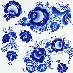 Издавна делали они посуду из белой глины. Даже название деревни связано было со словом «жечь», ведь изделия из глины обязательно подвергали обжигу в печи при высокой температуре. И вот собрались они однажды и стали думать, как бы им лучше мастерство свое показать, всех людей порадовать да свой край прославить. Думали-думали и придумали. Решили лепить посуду такую, какой свет не видывал.Стал каждый мастер своё умение показывать. Один слепил чайник: носик в виде головки петушка, а на крышке – курочка красуется. Другой мастер посмотрел, подивился, но чайник лепить не стал. Увидел он на улице бычка, да и вылепил его. Третий мастер подивился красоте такой, а сам ещё лучше придумал. Слепил он сахарницу в виде рыбки сказочной. Улыбается рыбка, хвостом помахивает, плавничками потряхивает. Дивная получилась сахарница.Стали дальше думу-думать. Как бы украсить такую затейливую посуду? Разошлись по домам. Идут дорогой и смотрят. А вокруг сказочная красота, разливается синь-синева: высокое синее небо с белыми облаками, вдалеке синий лес виднеется, синяя гладь рек и озер, а над ними белый туман стелется.Вот и задумали они перенести эту синеву на белый фарфор. И всё, что кисть рисует, становится синим и голубым. И цветы, и люди, и птицы, и трава.Полюбилась нарядная посуда людям, и стали называть ее ласково «Нежно-голубое чудо - сказочная гжель». На весь мир прославили гжельские мастера свой любимый край, всем поведали, какие умелые мастера живут на Руси. И по сей день жив старинный городок Гжель. Трудятся в нем внуки и правнуки знаменитых мастеров, продолжают славную традицию, лепят и расписывают удивительную гжельскую посуду.  Русский живописец Б.М.Кустодиев говорил, что гжельские чайники и чашки цветут "колдовскими синими цветами”. И действительно, знаменитые синие цветы, листья и бутоны на белом фоне – исключительная гжельская традиция, которой не найдешь нигде больше в мире. Самобытный стиль росписи кобальтом (синей краской) использует тридцать различных оттенков: от почти прозрачного светло-голубого до насыщенного темно-синего цвета. Но оттенки цвета появляются лишь после обжига, в сыром виде рисунок кобальтом выглядит серо-черным.Поверить трудно: неужелиВсего два цвета? Чудеса!..Вот так художники из ГжелиНа снег наносят небеса!Л. Куликова.Для работы необходимо иметь:Гуашь художественную белого и синего цветовКисти круглые беличьи или колонковые: большую(№10-12), среднюю (№6-8) и маленькую (№2-4)Баночку с водойМягкую тряпочку для снятия лишней краскиПластмассовую палитру для получения различных оттенков синего цвета.Начинать изучение техники нужно с прямых линий различной толщины, точек, сеточек, завитков, дуг, травинок. Необходимо научиться проводить прямые параллельные линии, рисовать точки и кружочки, повторяя и дорисовывая предложенные узоры. Для этого лучше воспользоваться кистью №2-№4.Для просмотра картинок в полном размере кликните на изображении.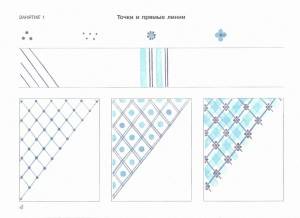 Далее предложите изучить ребенку орнаменты для гжельских бордюров.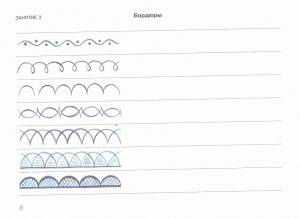 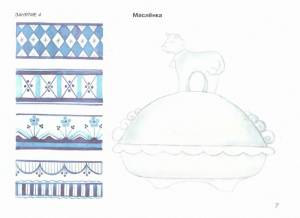 Мазок «Капелька»Этот мазок лежит в основе многих узоров и мотивов. Название его связано с внешним видом, который напоминает дождевую капельку.  «Капелькой» изображают листочки веточки и лепестки многих цветов. Очень красиво смотрятся капельки, расположенные с одной или двух сторон от стебля, особенно если размер их меняется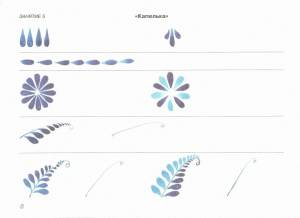 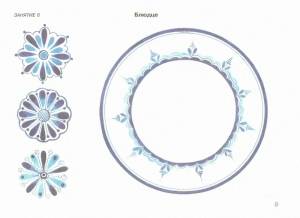 Мазок с тенью.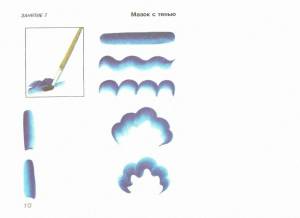 Мастера Гжели для росписи применяют необычный мазок "мазок на одну сторону” или " мазок тенями”. В нем виден постепенный переход от светлого к темномуЭтот мазок представляет особую трудность при его освоении и требует определенных навыков. Мазок с тенями – это особый тональный мазок, в котором отчетливо виден переход от темного к светлому оттенку синего цвета. Очень важным для получения хорошего мазка является правильное распределение краски по кисти – к краю ее должно быть больше, а к середине меньше. Для этой работы лучше всего брать толстые кисти (№8, №10) с тупыми закругленными по типу «лопаточки» концами. Кисть аккуратно прикладывается к бумаге, а затем уверенным движением руки наносится соответствующая линия.Пожалуй, самый излюбленный узор – гжельская роза. Иногда она изображена крупно, широкими мазками. А иногда, написана тоненькой кисточкой. То мы видим букет из нескольких роз, то цветы разбросаны по всей поверхности.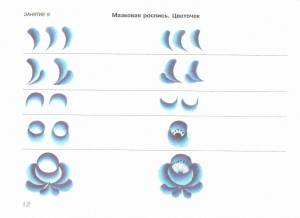 Какие розы и пионыНа чашках пишут мастера.И сине-белые бутоныПрекрасны нынче, как вчера!Л. Куликова. Для выполнения синей розы используется кисть среднего размера (№6- №8). Дети учатся наносить мазок сначала в одну сторону, потом в другую. Роспись самого цветка необходимо начинать с середины, затем наносятся два мазка слева и два мазка справа. Часто изображают сказочных животных и птиц. На больших изделиях нередко можно увидеть пейзаж.Птица – один из любимых мотивов гжельских мастеров. Мастера изображали их в разных позах, стоящими ли сидящими, клюющими и пархающими, редко можно найти пейзаж, на котором бы не были изображены птицы.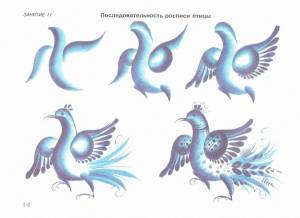 Фарфоровые чайники, подсвечники, часы,Животные и птицы невиданной красы.Деревня в Подмосковье прославилась теперь.Известно всем в народе ее название – Гжель.И.КадухинаТёмно-синее чудо, соловьиная трель.Всем ты в душу запала,Наша русская гжель.
ЛЕГЕНДА-СКАЗКА «ОТКУДА У ГЖЕЛИ СИНИЙ ЦВЕТ»


«Пошли как-то девушки, живущие в селе Гжель, полоскать белье на речку. А в речке небо отражается. Река синяя – и небо синее в ней. Показами девушки мастерам красоту такую. И решили , что такого синего неба нигде в мире не найти. Вот тогда-то и стали расписывать мастера свои изделия всеми оттенками синего цвета, словно старались оставить частичку синего неба на посуде. А узоры для росписи брали у природы – травинки, былинки в поле, цветы на лугу и в саду»Золотая хохлома. Хохломская роспись - на левом берегу Волги, среди густых лесов, вокруг старинного села Хохлома возник этот удивительный промысел. Из поколения в поколение совершенствовалось доселе не виданное искусство здешней "огненной" росписи. В самом селе ею никто не занимался, зато на еженедельных торгах продавали целые горы расписной деревянной посуды. Отсюда и пошло название- "хохломская роспись" или просто "хохлома".

В расположенных вокруг деревнях Большие и Малые Безлели, Мокушино, Шабаши, Глибино, Хрящи и других жили мастера- токари, резчики и художники. Небольшие наделы неплодородной к тому- же земли не оправдывали крестьянских надежд. Окончив сбор урожая, местные жители начинали усердно трудиться в своих мастерских- красильнях и токарнях. Работали целыми семьями, создавая вещи удивительной красоты. А получали за свой труд буквально гроши. Зато скупщики продавали на крупных ярмарках их товар втридорога.

Как возник промысел- никто не знает. Известно, однако, что густые заволжские леса издавна служили убежищем раскольникам, среди которых были искусные ремесленники- переписчики книг, резчики, иконописцы. Другое обстоятельство: земли вокруг Хохломы принадлежали Троице- Сергиеву монастырю, в мастерских которого, вероятно, работали и уроженцы здешних мест. Учились, перенимали опыт у подмосковных мастеров, умевших покрывать сусальным золотом и расписывать деревянную посуду. Иногда те поступали иначе- "обкладывали" изделие дешевой оловянной фольгой, а сверху промазывали слоем золотистой олифы. Был известен мастерам- иконописцам и такой прием: для создания "золотого" фона икону покрывали порошком серебра, а затем тоже олифили.

Эти- то приемы и положили заволжские мастера в основу своего производства. Правда, дороговизна сусального золота и серебряного порошка делали эти материалы недоступными. Не беда- хохломичи начали изготовлять серебристый порошок из олова. Но самой интересной их находкой стала закалка луженых изделий в печи, после чего посуда казалась золотой. 

Липы и осины, древесина которых шла на их изготовление, в лесах Заволжья росло много. На быстрых лесных речках мастера ставили токарни, где, как и на мельницах, использовалась сила падающей воды. А уж ложки делали чуть- ли не в каждом доме.

Неокрашенные изделия- резные ковши и ложки, точеные бочата, поставки и чашки называли "бельем". После сушки его грунтовали жидкой очищенной глиной- вапой, как ее здесь называли. Затем полуфабрикат снова сушили, пропитывали сухую глину льняным маслом и втирали, вгоняли ее в поры дерева. После очередной сушки изделия покрывали несколькими слоями олифы, которую крестьяне изготовляли сами. Последний слой высушивали, как здесь опять- же говорили, до небольшого отлипа- когда олифа слегка прилипала к пальцу, уже не пачкая его. Следующий этап- лужение: порошок олова втирали в изделие, которое приобретало красивый бело- зеркальный блеск. Теперь, только теперь его расписывали и снова сушили. Затем покрывали несколькими слоями и лака (с промежуточной сушкой каждого слоя) и, наконец, закаливали в печи до образования масляно- лаковой пленки золотого цвета.

В основе хохломской росписи- богатейшие традиции. Скажем, большое влияние на ее развитие оказал "травный" орнамент, который часто встречается в росписях церквей, рисунках изразцов, белокаменной резьбе. Вот и на хохломских изделиях можно увидеть плавно вьющиеся стебли трав. Не менее важный источник здешнего орнамента- декоративное оформление церковных рукописей. Удивительно похожие элементы встречаются в заставках рукописных книг и в хохломской "кудрине". Сходной была даже цветовая гамма- сочетание ярко- красной киновари, черной сажи и золота. Несомненная и связь с мотивами домовой резьбы, у которой свои богатые традиции. Возможно, некоторое влияние на искусство заволжских мастеров оказали узоры восточнх тканей, шалей и ковров- все это в большом количестве продавалось на Макарьевской и потом Нижегородской ярмарках.Легенда о "Хохломе" Еще совсем недавно в сёлах Горьковской области можно было услышать легенду о том, как пришла на волжскую землю "хохлома" и где она взяла свои огненные краски.  Жил в давние времена в Москве мастер - иконописец. Царь высоко ценил его мастерство и щедро награждал за труды. Любил мастер своё ремесло, но больше всего любил он вольную жизнь и поэтому однажды тайно покинул царский двор и перебрался в глухие керженские леса.  Срубил он себе избу и стал заниматься прежним делом. Мечтал он о таком искусстве, которое стало бы родным всем, как простая русская песня, и чтобы отразилась в нём красота родной земли. Так и появились первые хохломскеи чашки, украшенные пышными цветами и тонкими веточками.  Слава о великом мастере разнеслась по всей земле. Отовсюду приезжали люди, чтобы полюбоваться на его мастерство. Многие рубили здесь избы и селились рядом.  Наконец, дошла слава мастера и до грозного государя, и повелел он отряду стрельцов найти беглеца и привести. Но быстрее стрелецких ног летела народная молва. Узнал мастер о своей беде, собрал односельчан и раскрыл им секреты своего ремесла. А утром, когда вошли в село царские посланцы, увидели все, как горит ярким пламенем изба чудо - художника. Сгорела изба, а самого мастера, как ни искали, нигде не нашли. Только остались на земле его краски, которые словно вобрали в себя и жар пламени,   и чернь пепелища. Исчез мастер, но не исчезло его мастерство, и до сих пор ярким пламенем горят хохловские краски, напоминая всем и о счастье свободы, и о жаре любви к людям, и о жажде красоты. Видно, не простой была кисть мастера - кисть из солнечных лучей.  Такова легенда. Как и во всякой легенде, в ней много вымысла, но её правда в том, что большое мастерство и большое искусство сохраняются только тогда, когда передаются из рук в руки, от учителя к ученику.Занятие 1.Вводное.  Знакомство с народными промыслами.Занятие 2.Веселый городец. Игры. Частушки.Занятие 3. Элементы Городецкого узора.Занятие 4. Роспись доски.Занятие 5. Сине-голубое чудо Гжели. Легенды Гжели.Занятие 6. Элементы росписи ГжелиЗанятие 7. Цветы Гжели.Занятие 8. Золотая Хохлома. Легенды. Сказки. Заклички.Занятие 9. Элементы Хохломского узора.Занятие 10. Хохломские ложкиЗанятие 11. Дымковская игрушкаЗанятие 12. Элементы узора Дымковской игрушкиЗанятие 13. Роспись Дымковской барышниЗанятие 14. Обобщающее занятие. Хоровод игрушек